A.A.|_ _ _|ΤΜΗΜΑ ...........................................ΕΡΩΤΗΜΑΤΟΛΟΓΙΟ ΤΕΛΕΙΟΦΟΙΤΩΝ ΑΚΑΔΗΜΑΪΚΟ ΕΤΟΣ 20…. - 20….Σκοπός αυτής της έρευνας είναι η αξιολόγηση της ποιότητας των ακαδημαϊκών Προγραμμάτων Σπουδών που προσφέρει το Ίδρυμα.Βαθμολογική ΚλίμακαΑ. Πρόγραμμα ΣπουδώνΟι στόχοι του Προγράμματος Σπουδών έχουν επιτευχθεί πλήρως.					Το περιεχόμενο του Προγράμματος Σπουδών ανταποκρίθηκε στις προσδοκίες μου.					Το Πρόγραμμα Σπουδών περιλάμβανε παράλληλες με τα μαθήματα δραστηριότητες εκτός Ιδρύματος (π.χ. επίσκεψη σε βιομηχανία, εργασία υπαίθρου κ.λπ.).					Ο φόρτος εργασίας του Προγράμματος Σπουδών ήταν υπερβολικός και μου προκαλούσε μεγάλη πίεση.					Το Πρόγραμμα Σπουδών συνδέει αποτελεσματικά την θεωρία με την πράξη.					Το Πρόγραμμα Σπουδών είναι αποτελεσματικό για την ενίσχυση των ακόλουθων ικανοτήτων / δεξιοτήτων :	α. Γραπτή επικοινωνία						γ. Σχεδιασμός και οργάνωση					Το Πρόγραμμα Σπουδών είναι αποτελεσματικό για την ενίσχυση άλλων ικανοτήτων / δεξιοτήτων όπως :	ε. Κριτική σκέψη						ζ. Δεξιότητες διαχείρισης χρόνου						θ. Πειθαρχία και υπευθυνότητα					Το Πρόγραμμα Σπουδών θα συμβάλλει αποτελεσματικά στην επαγγελματική μου αποκατάσταση.					Ποια είναι τα κυριότερα δυνατά σημεία του Προγράμματος Σπουδών;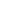 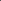 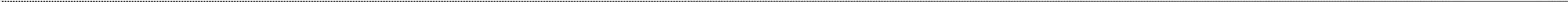 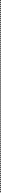 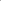 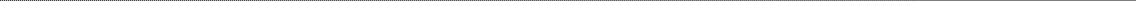 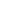 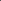 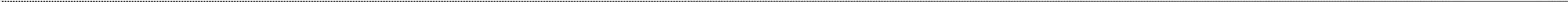 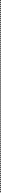 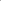 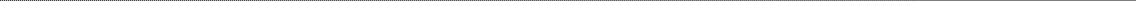 Ποια αδύναμα σημεία του Προγράμματος Σπουδών θα μπορούσαν να βελτιωθούν;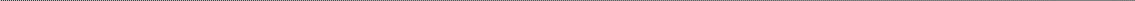 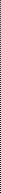 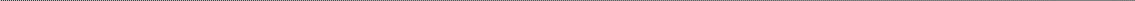 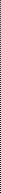 Ούτε	Μάλλον	διαφωνώ	Μάλλον	Διαφωνώ	διαφωνώ	ούτε	συμφωνώ	ΣυμφωνώΤο εκπαιδευτικό προσωπικό εκπλήρωσε τους στόχους του					Προγράμματος Σπουδών.13. Οι υποστηρικτικές υπηρεσίες του Ιδρύματος (π.χ. βιβλιοθήκη)				 συνέβαλαν αποτελεσματικά στη μάθηση.15. Παρέχονταν (από το Ίδρυμα ή το Τμήμα) υποτροφίες / επιχορηγήσεις				 στους φοιτητές σε περίπτωση οικονομικής δυσχέρειας.Ευχαριστούμε για τη συμμετοχή!ΔιαφωνώΜάλλον διαφωνώΟύτε συμφωνώ ούτε διαφωνώΟύτε συμφωνώ ούτε διαφωνώΜάλλον συμφωνώΣυμφωνώ123345Αξιολογήστε τις ακόλουθες προτάσεις σημειώνοντας στο αντίστοιχο κυκλάκι:Αξιολογήστε τις ακόλουθες προτάσεις σημειώνοντας στο αντίστοιχο κυκλάκι:Προσοχή! Σωστή επιλογή απάντησης: ~Προσοχή! Σωστή επιλογή απάντησης: ~Προσοχή! Σωστή επιλογή απάντησης: ~Λάθος:   Λάθος:   β. Προφορική επικοινωνίαδ. Ανάλυση και επίλυση προβλημάτωνστ. Ομαδικό πνεύμα εργασίαςη. Αναγνώριση ηθικών αξιώνΒ. Μαθησιακοί Πόροι και Διαδικασία Μάθησηςσυμφωνώ12. Το διοικητικό προσωπικό ήταν αποτελεσματικό στην υποστήριξη της μαθησιακής διαδικασίας.14. Η υλικοτεχνική υποδομή του Τμήματος ήταν επαρκής για τη λειτουργία του Προγράμματος Σπουδών.Γ. Παρατηρήσεις και σχόλια για βελτίωση